EXTRAS-RAPORT privind participarea Autorității Electorale Permanente la Programul Internațional Virtual de Observare a alegerilor prezidențiale din Coreea de Sud, organizat de Comisia Electorală  Națională din Coreea de Sud, în data de 9 martie 2022Ca urmare a discuțiilor de extindere a cooperării între AEP și A-WEB inițiate de către reprezentanții AEP, Comisia Electorală Națională din Coreea de Sud a invitat Autoritatea Electorală Permanentă (AEP) să participe la Programul Internațional Virtual de Observare a alegerilor prezidențiale (PIVOAP) din data de 9  martie 2022.Programul a avut ca scop înțelegerea procesului electoral din Coreea de Sud, prezentarea exemplelor de bună practică implementate de Comisia Electorală Națională din Coreea de Sud pe perioada pandemiei COVID 19 dar și partajarea experiențelor de organizare a alegerilor cu comunitatea A-WEB.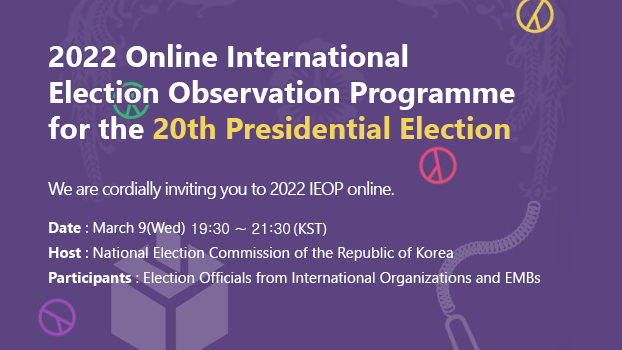 Din partea AEP au participat reprezentanții departamentului cooperare internațională, șeful departamentului și consilierul parlamentar cu atribuții de reprezentare AEP la A-WEB. PIVOAP este un eveniment în care oficialii electorali din străinătate sunt invitați să afle despre sistemul și metodele de management al alegerilor din Republica Coreea. De obicei, se desfășoară într-un cadru fizic unde oficialii electorali străini urmăresc la fața locului în secțiile  de votare campania electorală, procesele de vot și de numărare. Din păcate, din cauza răspândirii COVID-19, anul acesta, observarea alegerilor a avut loc online. Noh Jeong-hee, președinta NEC Coreea spus că acest Program nu va fi doar un forum pentru înțelegerea sistemului electoral al Republicii Coreea, ci și un moment benefic pentru împărtășirea cunoștințelor și experienței privind dezvoltarea democrației.Programul internațional virtual de observare a alegerilor prezidenșiale a durat peste  două ore și s-a efectuat prin intermediul platformei Zoom.Programul Internațional Virtual de Observare a Alegerilor Prezidențiale (PIVOAP) - a 20-a rundă a alegerilor prezidențiale din Coreea de Sud1.  Programului internațional virtual de observare a alegerilor  prezidențiale2.  Sistemul politic al Republicii Coreea3.  Comisia Electorală Naţională (NEC) Republicii Coreea4.  Metode de vot5.  Metoda de numărare a voturilorDetalii despre Programul Internațional Virtual de Observare a Alegerilor Prezidențiale (PIVOAP)Data: 9 martie 2022  Metoda - Difuzarea procedurilor de vot și numărare folosind platforma ZoomIntroducere 19:37~19:40 Comentarii de bun venit Președinte NEC Coreea 19:40~19:55 Despre sistemul electoral Coreea de Sud și despre procedura de vot 19:55~20:15 Difuzare înregistrată despre votul la secție (inclusiv votul anticipat) 20:15~20:30 Sesiunea de întrebări și răspunsuri 20:30~20:40 Procedura de numărare a voturilor- Difuzare înregistrare video 20:40~21:10 Difuzare videoclip în timp real dintr-un centru de numărare 21:10~21:25 Sesiunea de întrebări și răspunsuri  21:25~21:30Sondaj printre participanții la Program despre evenimentDespre sistemul politic din Republica Coreea de SudSistemul prezidențial (mandat unic de 5 ani)Legislativ - Sistem unicameral (mandat de 4 ani, pot fi realeși), 300 de membri ai Adunării NaționaleDespre Comisia Electorală Națională (NEC) a Republicii CoreeaNEC este un organism constituțional independent, bazat pe articolul 144 din Constituție, înființat la 21 ianuarie 1963.Organismele electorale din Republica Coreea au o structură organizatorică împărțită pe patru niveluri constând din Comisia Electorală Națională, 17 comisii electorale Si/Do, 249 comisii electorale Gu/Si/Gun și 3.486 comisii electorale Eup/Myeon/Dong .NEC este compus din 9 comisari electorali, trei sunt numiți de Președinte, trei sunt aleși de Adunarea Națională și trei sunt nominalizați de șeful Curții Supreme. Comisarii sunt numiți, aleși sau nominalizați în urma unei proceduri de audiere-confirmare la Adunarea Națională. Președintele este ales prin vot consensual de către membrii comisari ai NEC.NEC gestionează alegerile prezidențiale, precum și alegerile pentru Adunarea Națională, alegerile pentru șefii guvernelor locale și consiliile locale, conform prevederilor Legii privind alegerile oficiale.NEC gestionează referendumurile naționale.NEC gestionează activitatea partidelor politice și fondurile acestora.NEC implementează programe de educație civică pentru democrație.NEC efectuează cercetare privind sistemele electorale și politice și cooperarea internațională.Metode de votareVotarea în ziua alegerilor: un alegător poate vota la secția de votare desemnată în funcție de adresa de domiciliu.Votul anticipat: în timpul perioadei de votare anticipată, alegătorii care nu pot vota          în ziua alegerilor în circumscripția lor, pot vota la orice secție de votare anticipată din întreaga țară, fără o cerere prealabilă.Votul la domiciliu: alegătorii care nu pot merge la o secție de votare pentru a vota din cauza unei grave dizabilitățile fizice pot vota la domiciliu.Votul în străinătate: coreenii care locuiesc permanent în străinătate sau stau temporar în străinătate în perioada alegerilor pot vota la secția de votare pentru cetățenii din străinătate.Votarea la bordul navei: alegătorii care se află la bordul navelor, cum ar fi navele de pescuit, navele de pasageri etc, pot vota la secțiile de votare de la bordul navei, în timpul perioada de votare, folosind faxul electronic securizat.Votul în străinătate și votul efectuat pe nave sunt efectuate numai pentru alegerile prezidențiale și naționaleÎn luările de cuvânt s-a vorbit de măsurile luate de NEC cu ocazia alegerilor în vederea prevenirii răspândirii virusului COVID 19 dar și pentru a face alegerile accesibile, participative și inclusive. Rolul NEC este important în coordonarea procesului electoral și vizează asigurarea condițiilor necesare astfel încât cetățenii cu drept de vot să-și poată exprima votul în siguranță.La eveniment au participat peste 168 de persoane din partea a 28 de organizații electorale aparținând de 23 de țări  dar și experți ai organizațiilor internaționale partenere                A-WEB cu activități în domeniul electoral pentru a observa modalități de votare precum votul anticipat, votul la termen sau procedura de numărare a voturilor cu ocazia alegerilor prezidențiale.ConcluziiNEC Coreea oferă un exemplu de bune practici în ceea ce înseamnă organizarea  alegerilor în perioada pandemiei COVID-19 sau chiar și observarea alegerilor.Având în vedere cele precizate, considerăm că participarea AEP la acest tip de programe oferă posibilitatea partajării de bune practici și de know-how electoral în vederea consolidării capacității administrative și se circumscrie misiunii, viziunii, dar și obiectivelor de cooperare internațională urmărite de Autoritate în anul 2022. În planul relațiilor internaționale, obiectivele principale urmărite sunt: buna reprezentare a AEP pe plan internațional, dezvoltarea schimburilor de experiență în materie electorală în vederea partajării de know-how și furnizarea de către Autoritate a asistenței în materie electorală.	Despre Centrul regional A-WEB Seoul	 Printre obiectivele Centrului se numără promovarea alegerilor libere și democratice și  consolidarea capacității administrative a organismelor de management electoral.	Sub egida Centrului A-WEB Seoul funcționează Institutul de formare electorală Korean Civic Education Institute for Democracy (KOCEI), ambele aflata sub directa îndrumare a NEC Coreea.  	KOCEI implementează programe de instruire și de cercetare în domeniul electoral și derulează programe de asistență electorală susținute de guvernul sud-coreean. Printre programele derulate regăsim următoarele:Programe pentru profesori-bazele educației civice în domeniul educației școlare.Programe pentru studenți-cultivă gândirea civică și conștientizarea politică .Programe pentru viitorii aleși-cultivă conștientizarea civică, spiritul de cooperare și leadershipul. Programe pentru alegători- alegătorii pot participa la prelegeri despre legile politice susținute de experții KOCEI.Programe pentru liderii de opinie- jurnaliștii, membrii ONG-urilor, pentru ca aceștia să își asume un rol dezirabil în societatea civică democratică, Programe pentru funcționarii electorali străini cu atribuții în managementul alegerilor- împărtășirea celor mai bune practici pentru managementul electoral corect și transparent.             Despre AEPAEP, ca instituție autonomă și independentă, are misiunea să asigure organizarea şi desfăşurarea alegerilor şi a referendumurilor, precum şi a finanţării partidelor politice, cu respectarea Constituţiei, a legii şi a standardelor internaţionale şi europene în materie.AEP este o instituție publică inovativă, recunoscută în plan internațional, care generează încredere, furnizează servicii electorale de înaltă calitate și asigură îndeplinirea dorințelor legitime ale electoratului și ale partidelor politice.AEP are ca obiective principale: legalitatea, integritatea și accesibilitatea proceselor electorale şi a finanţării partidelor politice și a campaniilor electorale; buna organizare şi desfăşurare a proceselor electorale; furnizarea de asistență în materie electorală la nivel naţional şi internaţional.